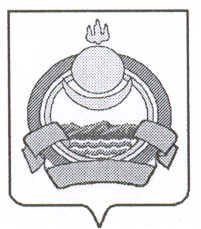 АДМИНИСТРАЦИЯМуниципального образованиягородского поселения «Поселок Онохой»Заиграевского района  Республики БурятияПОСТАНОВЛЕНИЕот  29.05.2017 г. 									№ 186 Об утверждении  перечня должностеймуниципальной службы, при увольнении с которых в течение двух лет после  увольнения служащий обязан сообщать о последнем месте  работыВ соответствии с ч.ч. 1,2  ст. 12 Федерального закона  от 25.12.2008 № 273-ФЗ«О противодействии коррупции» , руководствуясь Уставом муниципального образования городского поселения «Поселок Онохой», ПОСТАНОВЛЯЮ:1.Утвердить  перечень должностей муниципальной  службы, при увольнении с которых в течение двух лет после увольнения  служащий обязан сообщать о последнем месте работы.2. Опубликовать настоящее   постановление на  официальном сайте  МО ГП «Поселок Онохой» : администрация-онохой.рф3.Контроль за  исполнением настоящего  Постановления оставляю за собой.Глава муниципального образования городского поселения «Поселок Онохой»                                        Е.А.СорокинПриложениеК Постановлению АдминистрацииМО ГП «Поселок Онохой»от   26.05.2017       №      186 аПЕРЕЧЕНЬдолжностей    муниципальной службы, при увольнении с которых в течение двух лет после увольнения служащий обязан сообщать о последнем месте работыРаздел 1. Должности  муниципальной службы в Администрации  муниципального  образования городского поселения «Поселок Онохой»Высшая  должность муниципальной службы:Глава    и руководитель администрации муниципального образованияВедущая должность:Главный бухгалтер администрации   муниципального образованияГлавные должности  муниципальной службы :Заместитель руководителя   администрации  муниципального образованияСтаршие должности  муниципальной службы:Ведущие специалисты Администрации  муниципального образованияМладшие должности муниципальной службы:Специалист  первой категории  муниципального образования.